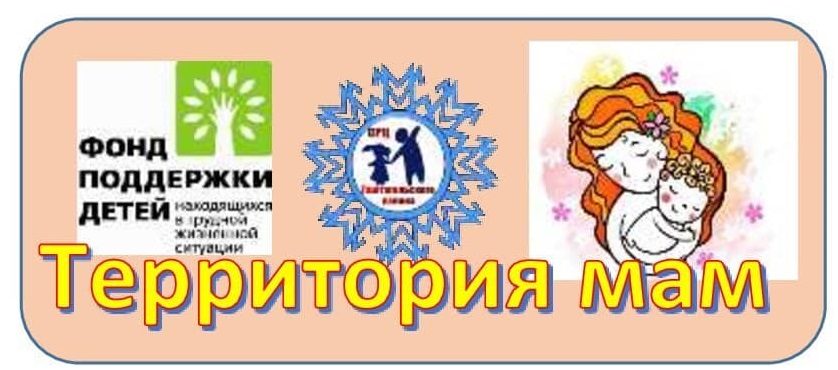 Порядок межведомственного взаимодействия при беременности несовершеннолетних и несовершеннолетними мамами, имеющими ребенка/детей от 0 до 1 года.Наименование организацииПрименяемые мерыЖенская консультация (Таштагольская районная больница)Выявление беременных несовершеннолетних. Информационное сообщение в органы профилактики (с отражением полных данных о несовершеннолетней, ее законных представителей). Осуществление диспансерного учета в рамках своих полномочий.Комиссия по делам несовершеннолетних и защите их прав администрации Таштагольского муниципального районаПринятие мер по защите несовершеннолетней от всех форм дискриминации, физического или психического насилия:-направляет запросы о несовершеннолетней в учреждения системы профилактики;-приглашает несовершеннолетнюю и ее законных представителей на профилактическую беседу;-при необходимости разрабатывает и утверждает индивидуальную межведомственную программу социальной реабилитации несовершеннолетней беременной или несовершеннолетней материУСЗН Таштагольского муниципального районаПроводит обследование жизни и здоровья несовершеннолетней беременной при участии других органов социальной защиты, проверяет наличие факторов, способствующих нахождению беременной в трудной жизненной ситуации или социально-опасном положении.СРЦ Таштагольского районаОбеспечивает комплексное сопровождение семьи в течении всего периода 